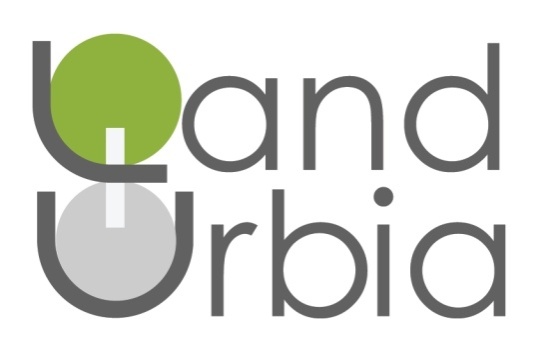 Konferencia výstavy LAND-URBIA 2013 plná zvučných mienBratislava, 4. 4. 2013 – V dňoch 18. až 21. apríla 2013 sa na výstavisku Agrokomplex v Nitre uskutoční prvý ročník výstavy o urbanizme a územnom plánovaní LAND-URBIA 2013, ktorú bude sprevádzať štvordňová medzinárodná odborná konferencia s témou Plánovaním k rozvoju identity územia. Konferencia i výstava nadväzujú na nultý ročník, ktorý prebehol v rámci výstavy Gardénia v roku 2012, je však rozšírená ako o prezentácie zaujímavých riešení, tak i o prednášky vzácnych hostí.  Akcia je minimalizovaná na 500 m2, AX nedokázal naplniť výstvisko, preto pavilón F zatrávajú a pridelili nám plochu v pavilóne M1. Dozvedela som sa to pred Veľkou nocou a odvtedy všetko preorganizovávam. Hroznéééé. takéhoto rozsahu a v spojení s výstavou a ďalším sprievodným programom nemá v oblasti územného plánovania na Slovensku obdobu – ide o zatiaľ najväčšiu akciu tohto druhu na Slovensku. Medzi viac než 80 odborníkmi, ktorí prispejú prednáškami či diskusnými vstupmi k programu konferencie, nájdete zástupcov štyroch ministerstiev, primátorov, hlavných architektov miest, územných plánovačov, pamiatkárov, environmentalistov, uznávaných akademikov a vedúce osobnosti profesijných združení. Rakúski, nemeckí, anglickí, francúzski, českí a maďarskí odborníci konferenciu rozšíria o trendy v európskom kontexte. Rozvoj identity územia, ktorému sa bude konferencia venovať, sa týka všetkých aktivít v území a podieľajú sa na nej mnohí aktéri z odlišných oblastí. Práve preto tvoria okrem prednášok odborníkov podstatnú časť konferencie moderované diskusie, ktoré sú poslucháčsky atraktívne a v ktorých sa vo vzájomnej diskusii účinnejšie hľadajú medzirezortné presahy a spoločné riešenia. V súčasnosti sa na Slovensku pripravujú viaceré zákony, ktoré významne ovplyvnia oblasť územného plánovania. Preto sa organizátori rozhodli pozvať vysokých predstaviteľov štyroch vládnych rezortov dotýkajúcich sa územného plánovania a tvorby krajiny – výstavby, životného prostredia, kultúry a poľnohospodárstva a rozvoja vidieka. Práve v období, kedy sa hovorí o potrebe prekonať rezortizmus, sa tak stretnú odborníci z odlišných oblastí riadenia štátu, ktorí predstavia pripravované zákony a zmeny v právnych predpisoch a následne budú diskutovať o synergii rezortných cieľov. Vzácnymi účastníkmi programu sú aj slovenskí architekti žijúci v zahraničí, ktorí doplnia program o skúsenosti zo svojho pôsobenia v iných krajinách – architekt Peter Černo, ktorý žije v Nemecku a realizoval množstvo projektov nielen tam či na Slovensku, ale napríklad aj v Kuvajte či v Čechách, a Alena Kubová-Gauché, ktorá sa na venuje histórii modernej architektúry na Ecole nationale Supérieure d’architecture v Lyone. Medzi ďalších významných prednášajúcich a diskutujúcich účastníkov konferencie patrí profesor Dietmar Scholich z Hanoveru, generálny tajomník Akadémie pre priestorové a krajinské plánovanie ARL v Nemecku, ktorý predstaví nemecké nástroje priestorového plánovania. Časť konferencie sa bude venovať aj brownfieldom, vrámci nej budú mať návštevníci možnosť spoznať výsledky európskeho projektu o revitalizácii šedých zón Browntrans. Rozmáhajúci sa fenomén komunitných záhrad v mestách predstaví Michael Hardman z Birmingham City University a o skúsenosti s ochranou vzácnych prírodných a krajinných hodnôt u našich južných susedov sa podelí Gábor Kiss z maďarského Ministerstva rozvoja vidieka.O výstaveVýstava Land-Urbia 2013 je samostatnou výstavou na ploche cca 500 m2. Bude lokalizovaná v pavilóne M1, kde sú  situované i výstavy DomExpo a Solaris. Odhadovaná návštevnosť súboru výstav je približne 40-tisíc návštevníkov. Land-Urbia 2013 sa bude venovať predovšetkým prezentácii inovatívnych urbanistických a krajinárskych riešení územia, vydareným realizáciam, kvalitným koncepciam, víziam, projektom, realizáciam, možnostiam a príkladom ochrany a podpory identity územia. V rámci výstavy LAND-URBIA 2013 bude odprezentovaná Cena za krajinu s výsledkami v rokoch 2010 a 2012, Cena za urbanizmus 2011, Cena ARCH, Cena D. Jurkoviča 2012, Cena ZUUPS 2011 a bude vyhlásená ďalšia súťaž – Cena ZUUPS 2013, ktorá bude národným kolom európskej súťaže ECTP. O organizátoroch a partnerochHlavným organizátorom výstavy je Združenie pre urbanizmus a územné plánovanie na Slovensku. Záštitu nad výstavou preberá Výbor NR SR pre pôdohospodárstvo a životné prostredie, ZMOS a Ministerstvo dopravy a regionálneho rozvoja SR. Hlavný partner výstavy je spoločnosť Agrokomplex – Výstavníctvo Nitra, medzi ďalšími partnermi sú Ústav manažmentu a Fakulta architektúry STU v Bratislave, Fakulta záhradníctva a krajinného inžinierstva SPU v Nitre a Umelecká beseda Slovenska. Združenie pre urbanizmus a územné plánovanie Slovenska ZUÚPS pracuje pri Spolku architektov Slovenska a združuje nielen členov spolku, ale aj zástupcov iného profesijného zamerania, ktorí majú záujem stretávať sa a diskutovať o problémoch v oblasti urbanizmu, krajinotvorby a územného plánovania. Združenie organizuje semináre, diskusné stretnutia a výstavy a pomáha hľadať riešenia pre optimálny rozvoj územia.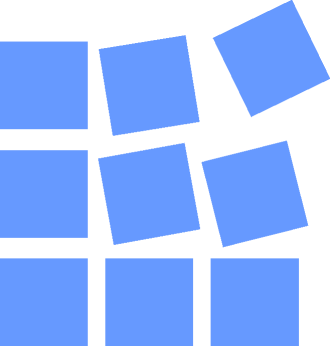 Združenie pre urbanizmus    a územné plánovanie Kontakt pre médiáIng. arch. Martina Jakušová00421 - 911 762 541martinajakusova@gmail.com